SCHOLARLY OUTCOMES OF YOUR WORKPlease address the following points:Did you complete the project (if you did not, please explain)?What were the results of your research or creative work?Which conclusions were you able to draw/which insights did you gain? How did you disseminate the outcomes of your work (if still planned, please explain)?How did this DCUR grant enhance your scholarly or creative activities and career preparation?Please limit your response to 1,000 words.EXPENDITURESPlease provide a detailed accounting of the way your DCUR grant funds were spent.Research-related Activities:Project-related Domestic Travel: Please provide location, date(s) and purpose of travel for each trip that was fully or partially funded by your DCUR grant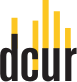 Eagle SPUR Grant Final ReportStudent’s NameStudent IDStudent’s EmailMentor’s NameMentor’s EmailProject TitleProject PeriodYearCategoryItemsCostCommoditiesEquipmentStipendOtherTotal Amount ExpendedTotal Amount ExpendedEvent(s)CostTotal Amount ExpendedRemaining DCUR Funds